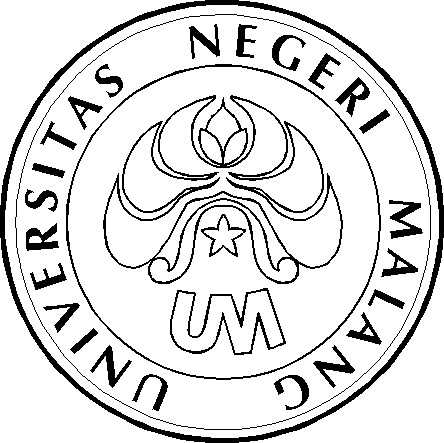 PANGGILAN BEASISWA BIDIK MISI 2011Nomor : 1270/UN32.16.2/KM/2011Mahasiswa yang namanya tersebut di bawah ini :Diharap hadir pada:Tanggal	: 29 Desember 2011 s.d 04 Januari 2012Waktu		: 08.00 s.d 15.00 WIB (Jam Kerja) Tempat	: Subag Kesma Gedung A3, lantai 3Acara		: Penandatanganan daftar penerimaan Beasiswa Bidik Misi Pengganti			  Tahun Angkatan 2011Catatan	: Membawa identitas asliAtas perhatian Saudara kami ucapkan terima kasih.										 Malang, 29 Desember 2011Kepala Bagian Kemahasiswaan,TTDDra. FatmawatiTembusan :							 NIP. 19590331 198601 1 001 Pembantu Rektor Bidang Kemahasiswaan, Kasubag Mawa FE, FMIPA, FTKasubag TU FISUniversitas Negeri MalangNONAMA MAHASISWANIMFAKPROGRAM STUDI1SITI DEWI WAHYUNIS110431426067FES1 Pend. Ekonomi2ISTIQOMAH110322420039FMIPAS1 Fisika3IQBAL ACHMAD SABILLAH110332421021FMIPAS1 Kimia4JATIK ASIH110431426082FES1 Pend. Ekonomi5HANIFAH NUZUL LAILA ISNAINI110544403151FTS1 Pend. Tata Busana6FARISKA WAHYU KUMALA110721435039FISS1 Pend. Geografi